MK Fine Cabinetry LLC 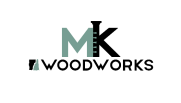 43 Bank Street, Lebanon, NH 03766 Shop Location: 26 Smith  Pond Rd, Enfield NH 03748Field Manager  Reports To Management Job Overview; 4 Clear Job Initiatives: 1. Install Cabinets and Millwork from the shop with a high level of detail 2. Oversee field crew and maintain a constant workflow process 3. Oversee Subcontractors for installation and assist when needed4. Coordinate with Shop Manager, Owner, and project manager on timeline of delivery and install Responsibilities and Duties Lead a crew of 5-15 installers on different projects with varying levels of complexityCoordinate effectively and efficiently with Project Manager on site Relay deadlines and time frame to shop manager and owner in a timely mannerCommunicate with subcontractors and provide them with work Must be able to answer question on all aspects of installation from workers Ability to do various task throughout the day with an ever-changing work environment Show up ready to work and on time Problem SolvingMust have Reliable Transportation and Valid Driver License Work closely with the MK Wood Works Team. Communicate well with the owner and managers.Cleaning: (Everyone @ MKWW) Maintain a workspace / project that is clean and orderly. Take pride in the shop and office and never be afraid to run a broom or vacuum. Work Hours Monday & Wednesday: 6:00 - 4:00, Tuesday & Thursday: 7:00-4:00, Friday 7:00-2:00 • Later and earlier hours may be needed due to workload.  Compensation Pay Based on experienceCompany Truck and Gas Card Provided 2-week paid vacation, paid holidays. (14 days of vacation). Holidays as described in the Employee handbook  Overtime @ time and a half. Simple IRA retirement plan. MKWW to match 3%. 